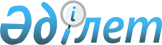 Об определении лицензиара по осуществлению лицензирования деятельности по производству, переработке, приобретению, хранению, реализации, использованию, уничтожению ядов и органа, уполномоченного на согласование выдачи лицензии на осуществление деятельности по производству, переработке, приобретению, хранению, реализации, использованию, уничтожению ядов в части соответствия заявителя требованиям законодательства Республики КазахстанПостановление Правительства Республики Казахстан от 17 июня 2015 года № 445.
      Сноска. В заголовок вносится изменение на казахском языке, текст на русском языке не меняется в соответствии с постановлением Правительства РК от 28.09.2021 № 685 (вводится в действие по истечении десяти календарных дней после дня его первого официального опубликования).
      В соответствии с подпунктом 2) статьи 10 Закона Республики Казахстан от 16 мая 2014 года "О разрешениях и уведомлениях" Правительство Республики Казахстан ПОСТАНОВЛЯЕТ:
      1. Определить:
      1) Комитет индустриального развития Министерства индустрии и инфраструктурного развития Республики Казахстан лицензиаром по осуществлению лицензирования деятельности по производству, переработке, приобретению, хранению, реализации, использованию, уничтожению ядов;
      2) Комитет санитарно-эпидемиологического контроля Министерства здравоохранения Республики Казахстан органом, осуществляющим согласование выдачи лицензии и (или) приложения к лицензии на осуществление деятельности по производству, переработке, приобретению, хранению, реализации, использованию, уничтожению ядов в части соответствия заявителя санитарно-эпидемиологическим требованиям;
      3) Комитет промышленной безопасности Министерства по чрезвычайным ситуациям Республики Казахстан органом, осуществляющим согласование выдачи лицензии и (или) приложения к лицензии на осуществление деятельности по производству, переработке, приобретению, хранению, реализации, использованию, уничтожению ядов в части соответствия заявителя требованиям промышленной безопасности.
      Сноска. Пункт 1 - в редакции постановления Правительства РК от 28.09.2021 № 685 (вводится в действие по истечении десяти календарных дней после дня его первого официального опубликования).


      2. Признать утратившим силу постановление Правительства Республики Казахстан от 21 января 2013 года № 18 "О некоторых вопросах лицензирования деятельности по производству, переработке, приобретению, хранению, реализации, использованию, уничтожению ядов" (САПП Республики Казахстан, 2013 г., № 11, ст. 205).
      3. Настоящее постановление вводится в действие по истечении десяти календарных дней после дня его первого официального опубликования.
					© 2012. РГП на ПХВ «Институт законодательства и правовой информации Республики Казахстан» Министерства юстиции Республики Казахстан
				
Премьер-Министр
Республики Казахстан
К. МАСИМОВ